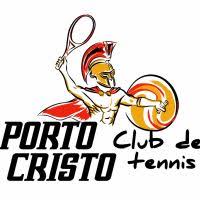 FACT  SHEET  DEL  TORNEOTORNEIG  PUNT  CLINIC  -  (2ª Categ. y Femenino)          FECHA:     Del  17  al  25  de  Abril  de  2021SEDE:     CLUB  TENNIS  PORTO  CRISTODIRECTOR DEL TORNEO:     Toni  BallesterJUEZ ÁRBITRO DEL TORNEO:     Micky  Cañellas,  618810144      miguelcanellas@yahoo.esINSCRIPCIONES:     Cierre  en  fecha  Martes  06  de  Abril  a  las  23 hrs.CUOTA DE INSCRIPCIÓN:     18 €ur.  Juveniles     SORTEO:     Viernes  día  09  de  Abril  a  las  13 hrs.  en  Club  Tennis  Porto  CristoPRUEBAS:     (MASC.)  Benjamín – Alevín 2ª – Infantil 2ª	(FEME.)  Alevín - Infantil         *Los  Cuadros  Masculinos  tendrán  un  número  máximo  de  12  jugadores**Los  Cuadros  Femeninos  tendrán  un  número  máximo  de  8  jugadoras*FORMATO DE JUEGO: Categoría  Benjamines  2  SETS de 4 juegos  y  Tie-Break  a  10  puntosOtras  Categorías  juveniles  2  SETS  de  6  juegos  y  Tie-Break  a  10  puntosNº DE PISTAS DISPONIBLES:     3  pistas  de  cement0  para el  TorneoMARCA DE PELOTAS:     Wilson  (Punto  Verde  para  los  Benjamines)PROGRAMACIÓN DE PARTIDOS: Sábados  a  partir  de  las  15 hrs.  y  Domingos  a  partir  de  las  10 hrs.PREMIOS: Premios  y  Trofeos  en  todas  las  categorías  Juveniles*INSCRIPCCIONES  DIRECTAMENTE  AL  JUEZ  ARBITRO  (MOVIL  O  E-MAIL)*